
                                 Province of the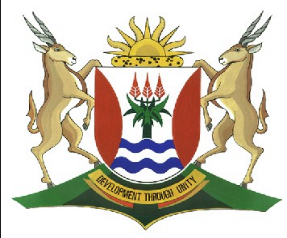 EASTERN CAPEEDUCATIONDIRECTORATE SENIOR CURRICULUM MANAGEMENT (SEN-FET)HOME SCHOOLING SELF-STUDY WORKSHEET ANSWER SHEETSUBJECTINFORMATION TECHNOLOGY THEORYGRADE11DATE6 April to 10 April 2020TOPICElectronic Communications – Mobile/Wireless e-communicationTERM 1REVISION(Please tick)TERM 2 CONTENTTIME ALLOCATION1hrTIPS TO KEEP HEALTHY1.  WASH YOUR HANDS thoroughly with soap and water for at least 20 seconds.  Alternatively, use hand sanitizer with an alcohol content of at least 60%.2.  PRACTISE SOCIAL DISTANCING – keep a distance of 1m away from other people.3.  PRACTISE GOOD RESPIRATORY HYGIENE:  cough or sneeze into your elbow or tissue and dispose of the tissue immediately after use.4.  TRY NOT TO TOUCH YOUR FACE.  The virus can be transferred from your hands to your nose, mouth and eyes. It can then enter your body and make you sick. 5.  STAY AT HOME. TIPS TO KEEP HEALTHY1.  WASH YOUR HANDS thoroughly with soap and water for at least 20 seconds.  Alternatively, use hand sanitizer with an alcohol content of at least 60%.2.  PRACTISE SOCIAL DISTANCING – keep a distance of 1m away from other people.3.  PRACTISE GOOD RESPIRATORY HYGIENE:  cough or sneeze into your elbow or tissue and dispose of the tissue immediately after use.4.  TRY NOT TO TOUCH YOUR FACE.  The virus can be transferred from your hands to your nose, mouth and eyes. It can then enter your body and make you sick. 5.  STAY AT HOME. TIPS TO KEEP HEALTHY1.  WASH YOUR HANDS thoroughly with soap and water for at least 20 seconds.  Alternatively, use hand sanitizer with an alcohol content of at least 60%.2.  PRACTISE SOCIAL DISTANCING – keep a distance of 1m away from other people.3.  PRACTISE GOOD RESPIRATORY HYGIENE:  cough or sneeze into your elbow or tissue and dispose of the tissue immediately after use.4.  TRY NOT TO TOUCH YOUR FACE.  The virus can be transferred from your hands to your nose, mouth and eyes. It can then enter your body and make you sick. 5.  STAY AT HOME. TIPS TO KEEP HEALTHY1.  WASH YOUR HANDS thoroughly with soap and water for at least 20 seconds.  Alternatively, use hand sanitizer with an alcohol content of at least 60%.2.  PRACTISE SOCIAL DISTANCING – keep a distance of 1m away from other people.3.  PRACTISE GOOD RESPIRATORY HYGIENE:  cough or sneeze into your elbow or tissue and dispose of the tissue immediately after use.4.  TRY NOT TO TOUCH YOUR FACE.  The virus can be transferred from your hands to your nose, mouth and eyes. It can then enter your body and make you sick. 5.  STAY AT HOME. INSTRUCTIONSResources used // Most of this week’s work is taken from the New DBE bookIts gr8! @ grade12 theory, Study Opportunities Information Technology Theory Book Grade 12 , DBEPast Exam PapersAnswer all questionsTIPS TO KEEP HEALTHY1.  WASH YOUR HANDS thoroughly with soap and water for at least 20 seconds.  Alternatively, use hand sanitizer with an alcohol content of at least 60%.2.  PRACTISE SOCIAL DISTANCING – keep a distance of 1m away from other people.3.  PRACTISE GOOD RESPIRATORY HYGIENE:  cough or sneeze into your elbow or tissue and dispose of the tissue immediately after use.4.  TRY NOT TO TOUCH YOUR FACE.  The virus can be transferred from your hands to your nose, mouth and eyes. It can then enter your body and make you sick. 5.  STAY AT HOME. TIPS TO KEEP HEALTHY1.  WASH YOUR HANDS thoroughly with soap and water for at least 20 seconds.  Alternatively, use hand sanitizer with an alcohol content of at least 60%.2.  PRACTISE SOCIAL DISTANCING – keep a distance of 1m away from other people.3.  PRACTISE GOOD RESPIRATORY HYGIENE:  cough or sneeze into your elbow or tissue and dispose of the tissue immediately after use.4.  TRY NOT TO TOUCH YOUR FACE.  The virus can be transferred from your hands to your nose, mouth and eyes. It can then enter your body and make you sick. 5.  STAY AT HOME. TIPS TO KEEP HEALTHY1.  WASH YOUR HANDS thoroughly with soap and water for at least 20 seconds.  Alternatively, use hand sanitizer with an alcohol content of at least 60%.2.  PRACTISE SOCIAL DISTANCING – keep a distance of 1m away from other people.3.  PRACTISE GOOD RESPIRATORY HYGIENE:  cough or sneeze into your elbow or tissue and dispose of the tissue immediately after use.4.  TRY NOT TO TOUCH YOUR FACE.  The virus can be transferred from your hands to your nose, mouth and eyes. It can then enter your body and make you sick. 5.  STAY AT HOME. TIPS TO KEEP HEALTHY1.  WASH YOUR HANDS thoroughly with soap and water for at least 20 seconds.  Alternatively, use hand sanitizer with an alcohol content of at least 60%.2.  PRACTISE SOCIAL DISTANCING – keep a distance of 1m away from other people.3.  PRACTISE GOOD RESPIRATORY HYGIENE:  cough or sneeze into your elbow or tissue and dispose of the tissue immediately after use.4.  TRY NOT TO TOUCH YOUR FACE.  The virus can be transferred from your hands to your nose, mouth and eyes. It can then enter your body and make you sick. 5.  STAY AT HOME. Types of Hardware solutions to activities1.1-B, 1.2-F, 1.3-C, 1.4-K, 1.5-D, 1.6-J, 1.7-G, 1.8-H, 1.9-I6.2.2 a. – emails are used for contacting people all over the world for free and allows you to share files with oneor more people at a time.b. Any three of the following:– sending mail over the internet happens instantly.– messages are saved for future reference– can send a single message to many people– files can be attached to messages– free to send messages– asynchronous communication– free to register6.2.3 a. Any two of the following:– the sender does not know the message receiver– the sender does not have internet access needed for instant messaging– the sender does not have a phone capable of using instant messaging applicationsb. Any two of the following:– quick and easy to send– available on all mobile phones– asynchronous communication– can be sent without internet access– more affordable than a phone callc. Any two of the following:– more expensive than instant messaging– limited number of characters per message– cannot send photos, videos or emojis– often used for marketing or spam6.2.4 a. Any two of the following:– messages are free to send– possible to see when messages are received and read– asynchronous communication– messages are shorter and more conversational– can create group conversations– can share multimedia like emojis, pictures, videos and voice recordingsb. Any three of the following:– messages are not permanently saved and backed up– too informal for some settings (such as business communication)– message recipients are under pressure to respond to all messages– can be a distraction5 Podcasting is an audio only broadcast released on the internet.6 Blogging is pictures and stories of interests released on a website, whilst podcasting is an audio-based broadcast.Types of Hardware solutions to activities1.1-B, 1.2-F, 1.3-C, 1.4-K, 1.5-D, 1.6-J, 1.7-G, 1.8-H, 1.9-I6.2.2 a. – emails are used for contacting people all over the world for free and allows you to share files with oneor more people at a time.b. Any three of the following:– sending mail over the internet happens instantly.– messages are saved for future reference– can send a single message to many people– files can be attached to messages– free to send messages– asynchronous communication– free to register6.2.3 a. Any two of the following:– the sender does not know the message receiver– the sender does not have internet access needed for instant messaging– the sender does not have a phone capable of using instant messaging applicationsb. Any two of the following:– quick and easy to send– available on all mobile phones– asynchronous communication– can be sent without internet access– more affordable than a phone callc. Any two of the following:– more expensive than instant messaging– limited number of characters per message– cannot send photos, videos or emojis– often used for marketing or spam6.2.4 a. Any two of the following:– messages are free to send– possible to see when messages are received and read– asynchronous communication– messages are shorter and more conversational– can create group conversations– can share multimedia like emojis, pictures, videos and voice recordingsb. Any three of the following:– messages are not permanently saved and backed up– too informal for some settings (such as business communication)– message recipients are under pressure to respond to all messages– can be a distraction5 Podcasting is an audio only broadcast released on the internet.6 Blogging is pictures and stories of interests released on a website, whilst podcasting is an audio-based broadcast.Types of Hardware solutions to activities1.1-B, 1.2-F, 1.3-C, 1.4-K, 1.5-D, 1.6-J, 1.7-G, 1.8-H, 1.9-I6.2.2 a. – emails are used for contacting people all over the world for free and allows you to share files with oneor more people at a time.b. Any three of the following:– sending mail over the internet happens instantly.– messages are saved for future reference– can send a single message to many people– files can be attached to messages– free to send messages– asynchronous communication– free to register6.2.3 a. Any two of the following:– the sender does not know the message receiver– the sender does not have internet access needed for instant messaging– the sender does not have a phone capable of using instant messaging applicationsb. Any two of the following:– quick and easy to send– available on all mobile phones– asynchronous communication– can be sent without internet access– more affordable than a phone callc. Any two of the following:– more expensive than instant messaging– limited number of characters per message– cannot send photos, videos or emojis– often used for marketing or spam6.2.4 a. Any two of the following:– messages are free to send– possible to see when messages are received and read– asynchronous communication– messages are shorter and more conversational– can create group conversations– can share multimedia like emojis, pictures, videos and voice recordingsb. Any three of the following:– messages are not permanently saved and backed up– too informal for some settings (such as business communication)– message recipients are under pressure to respond to all messages– can be a distraction5 Podcasting is an audio only broadcast released on the internet.6 Blogging is pictures and stories of interests released on a website, whilst podcasting is an audio-based broadcast.Types of Hardware solutions to activities1.1-B, 1.2-F, 1.3-C, 1.4-K, 1.5-D, 1.6-J, 1.7-G, 1.8-H, 1.9-I6.2.2 a. – emails are used for contacting people all over the world for free and allows you to share files with oneor more people at a time.b. Any three of the following:– sending mail over the internet happens instantly.– messages are saved for future reference– can send a single message to many people– files can be attached to messages– free to send messages– asynchronous communication– free to register6.2.3 a. Any two of the following:– the sender does not know the message receiver– the sender does not have internet access needed for instant messaging– the sender does not have a phone capable of using instant messaging applicationsb. Any two of the following:– quick and easy to send– available on all mobile phones– asynchronous communication– can be sent without internet access– more affordable than a phone callc. Any two of the following:– more expensive than instant messaging– limited number of characters per message– cannot send photos, videos or emojis– often used for marketing or spam6.2.4 a. Any two of the following:– messages are free to send– possible to see when messages are received and read– asynchronous communication– messages are shorter and more conversational– can create group conversations– can share multimedia like emojis, pictures, videos and voice recordingsb. Any three of the following:– messages are not permanently saved and backed up– too informal for some settings (such as business communication)– message recipients are under pressure to respond to all messages– can be a distraction5 Podcasting is an audio only broadcast released on the internet.6 Blogging is pictures and stories of interests released on a website, whilst podcasting is an audio-based broadcast.Types of Hardware solutions to activities1.1-B, 1.2-F, 1.3-C, 1.4-K, 1.5-D, 1.6-J, 1.7-G, 1.8-H, 1.9-I6.2.2 a. – emails are used for contacting people all over the world for free and allows you to share files with oneor more people at a time.b. Any three of the following:– sending mail over the internet happens instantly.– messages are saved for future reference– can send a single message to many people– files can be attached to messages– free to send messages– asynchronous communication– free to register6.2.3 a. Any two of the following:– the sender does not know the message receiver– the sender does not have internet access needed for instant messaging– the sender does not have a phone capable of using instant messaging applicationsb. Any two of the following:– quick and easy to send– available on all mobile phones– asynchronous communication– can be sent without internet access– more affordable than a phone callc. Any two of the following:– more expensive than instant messaging– limited number of characters per message– cannot send photos, videos or emojis– often used for marketing or spam6.2.4 a. Any two of the following:– messages are free to send– possible to see when messages are received and read– asynchronous communication– messages are shorter and more conversational– can create group conversations– can share multimedia like emojis, pictures, videos and voice recordingsb. Any three of the following:– messages are not permanently saved and backed up– too informal for some settings (such as business communication)– message recipients are under pressure to respond to all messages– can be a distraction5 Podcasting is an audio only broadcast released on the internet.6 Blogging is pictures and stories of interests released on a website, whilst podcasting is an audio-based broadcast.